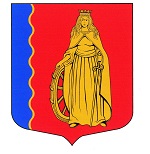 МУНИЦИПАЛЬНОЕ ОБРАЗОВАНИЕ«МУРИНСКОЕ ГОРОДСКОЕ ПОСЕЛЕНИЕ»ВСЕВОЛОЖСКОГО МУНИЦИПАЛЬНОГО РАЙОНАЛЕНИНГРАДСКОЙ ОБЛАСТИАДМИНИСТРАЦИЯПОСТАНОВЛЕНИЕ17 .12.2021                                                                                              № 334На основании предложений депутатов Законодательного собрания Ленинградской области, решения Совета депутатов от 15 декабря 2020 года  №121 «О бюджете муниципального образования «Муринское городское поселение» Всеволожского муниципального района Ленинградской области на 2021 год и на плановый период 2022 и 2023 годов»,  администрация муниципального образования «Муринское городское поселение» Всеволожского муниципального района Ленинградской областиПОСТАНОВЛЯЕТ:Утвердить План мероприятий общественной инфраструктуры муниципального значения Всеволожского муниципального района в муниципальном образовании «Муринское городского поселение» Всеволожского муниципального района Ленинградской области на 2021 год по реализации плана мероприятий по развитию общественной инфраструктуры Всеволожского муниципального района согласно приложению к данному постановлению.Направить субсидию на иные цели из бюджета муниципального образования «Муринское городского поселение» Всеволожского муниципального района Ленинградской области на развитие общественной инфраструктуры муниципального значения городских и сельских поселений Всеволожского района в муниципальном образовании «Муринское городского поселение» Всеволожского муниципального района Ленинградской области на 2021 год согласно приложению к постановлению.Опубликовать настоящее постановление в газете «Муринская панорама» и на официальном сайте муниципального образования «Муринское городское поселение» Всеволожского муниципального района Ленинградской области в сети Интернет.Настоящее постановление вступает в силу с момента подписания и распространяет свое действие на правоотношения, возникшие с 01.01.2021 г.Контроль за исполнением настоящего постановления возложить на начальника отдела финансового управления администрации муниципального образования «Муринское городское поселение» Всеволожского муниципального района Ленинградской области Чемарину В.И.Глава администрации				                 	                        А.Ю. БеловПриложение  к постановлению администрации                                                                                                                                                                                          от  17.12.2021 № 334Об утверждении плана мероприятийпо развитию общественной инфраструктуры муниципального значения Всеволожского районав муниципальном образовании «Муринское городское поселение» Всеволожского муниципального района Ленинградской областиПлан мероприятийПлан мероприятийПлан мероприятийПлан мероприятийПлан мероприятийПлан мероприятийПлан мероприятийПлан мероприятийпо реализации плана мероприятий по развитию общественной инфраструктуры Всеволожского муниципального района в муниципальном образовании «Муринское городского поселение» Всеволожского муниципального района Ленинградской области на 2021 годпо реализации плана мероприятий по развитию общественной инфраструктуры Всеволожского муниципального района в муниципальном образовании «Муринское городского поселение» Всеволожского муниципального района Ленинградской области на 2021 годпо реализации плана мероприятий по развитию общественной инфраструктуры Всеволожского муниципального района в муниципальном образовании «Муринское городского поселение» Всеволожского муниципального района Ленинградской области на 2021 годпо реализации плана мероприятий по развитию общественной инфраструктуры Всеволожского муниципального района в муниципальном образовании «Муринское городского поселение» Всеволожского муниципального района Ленинградской области на 2021 годпо реализации плана мероприятий по развитию общественной инфраструктуры Всеволожского муниципального района в муниципальном образовании «Муринское городского поселение» Всеволожского муниципального района Ленинградской области на 2021 годпо реализации плана мероприятий по развитию общественной инфраструктуры Всеволожского муниципального района в муниципальном образовании «Муринское городского поселение» Всеволожского муниципального района Ленинградской области на 2021 годпо реализации плана мероприятий по развитию общественной инфраструктуры Всеволожского муниципального района в муниципальном образовании «Муринское городского поселение» Всеволожского муниципального района Ленинградской области на 2021 годпо реализации плана мероприятий по развитию общественной инфраструктуры Всеволожского муниципального района в муниципальном образовании «Муринское городского поселение» Всеволожского муниципального района Ленинградской области на 2021 годпо реализации плана мероприятий по развитию общественной инфраструктуры Всеволожского муниципального района в муниципальном образовании «Муринское городского поселение» Всеволожского муниципального района Ленинградской области на 2021 год№№ (целевой показатель)Муниципальный район (ГО), муниципальное образованиеПланируемое распределение средств (характеристика проекта, в т.ч. наименование муниципального учреждения, адрес, направление расходов)Срок реализации (год завершения)Доля софинансирования (%)Объём средств (стоимость реализации проекта, рублей)*Объём средств (стоимость реализации проекта, рублей)*Объём средств (стоимость реализации проекта, рублей)*Автор обращения (ФИО)Код КБК (РзПРз)№№ (целевой показатель)Муниципальный район (ГО), муниципальное образованиеПланируемое распределение средств (характеристика проекта, в т.ч. наименование муниципального учреждения, адрес, направление расходов)Срок реализации (год завершения)Доля софинансирования (%)всегоза счет средств ОБза счет средств МБАвтор обращения (ФИО)Код КБК (РзПРз)123456789101Муринское городское поселениеАдминистрация муниципального образования "Муринское городское поселение" - приобретение и установка детской спортивной площадки г. Мурино ул. Оборонная за домом 32 20215%2 105 263.16  2 000 000.00  105 263.16  Гайсин Р.Р.0503